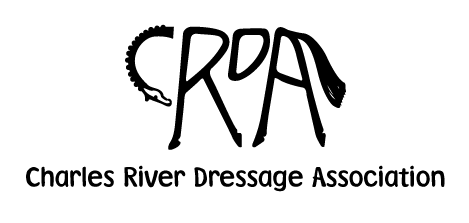 2022 CRDA Scholarship Application – Sage FarmDue Date 9/26/2022You must be a CRDA member in good standing to apply (you may include a membership form and member dues with your application). Applicants must have completed 4 hours of volunteer service for CRDA by the time the application is submitted. (Change for 2022 – 4 hours total for the year, not in addition to your Year End Qualification hours.)This $500 scholarship is intended for educational purposes only. For example, clinics (mounted or unmounted), seminars, specific competition goals, and related travel expenses. Junior members may apply to the Sage Scholarship or the Junior Scholarship but not both. How to Apply:Read the information below carefully. Please type your responses to the following questions. Keep your answers under 250 words per question. Please include your name, address, phone number, and email address with your application.     Send your answers digitally to Michele Bigelow at michele.victoria01516@gmail.com or send printed and typed answers to Michele Bigelow at 35 Shady Lane, Douglas, MA 01516Complete details and specific guidelines are available at: www.crdressage.orgGood luck!Describe an obstacle you have had to overcome to continue your involvement with horses. This can be physical, mental, emotional, financial, geographical, etc.Describe your short and long term goals for your riding.How has membership in the Charles River Dressage Association contributed to your growth as an equestrian?What did you learn about equestrian sport and competition through your volunteer work with CRDA?What are your plans for the scholarship money and what do you hope to gain from the experience?What further educational events or activities would you like the club to sponsor?What are your top three goals for your horse? If you don’t own a horse, what do you want to accomplish this year?What are your plans for the scholarship money and what do you hope to gain from the experience?What kind of volunteer work have you done in the past? What are your plans for continuing with CRDA volunteering?Describe something that you have had to overcome during your journey with horses.Describe someone who has been a mentor to you. Who is it? How did he/she make a difference?